2020年度第二次地名“双随机一公开”部门联合检查随机抽取情况及检查结果序号辖区检查对象建设单位检查人员检查时间联合检查部门检查结果现场照片1光明美科电子厂区美科电子(深圳)有限公司贺锴迪、陈菁2020-10-28市生态环境局光明管理局现场所使用名称与批准标准地名一致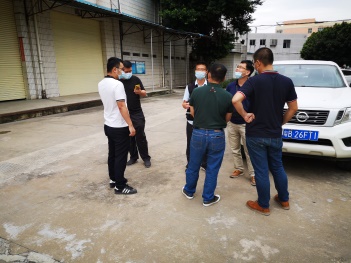 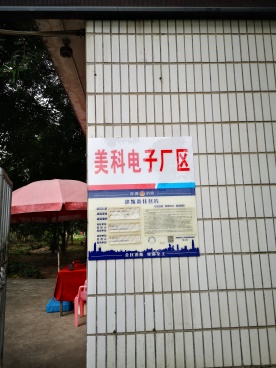 2光明华星半导体显示工业园深圳市华星光电半导体显示技术有限公司贺锴迪、陈菁2020-10-28市生态环境局光明管理局现场所使用名称与批准标准地名一致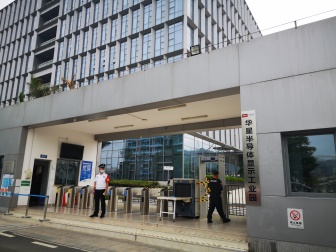 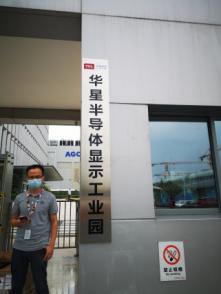 3南山妈湾电厂资源循环再生场站深圳妈湾电力有限公司余兆，林文杰2020-10-29市生态环境局南山管理局现场所使用名称与批准标准地名一致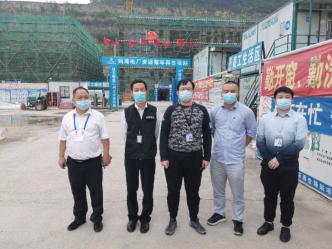 4南山百兴科技大厦深圳科兴生物工程有限公司余兆；林文杰2020-10-29市生态环境局南山管理局现场所使用名称与批准标准地名一致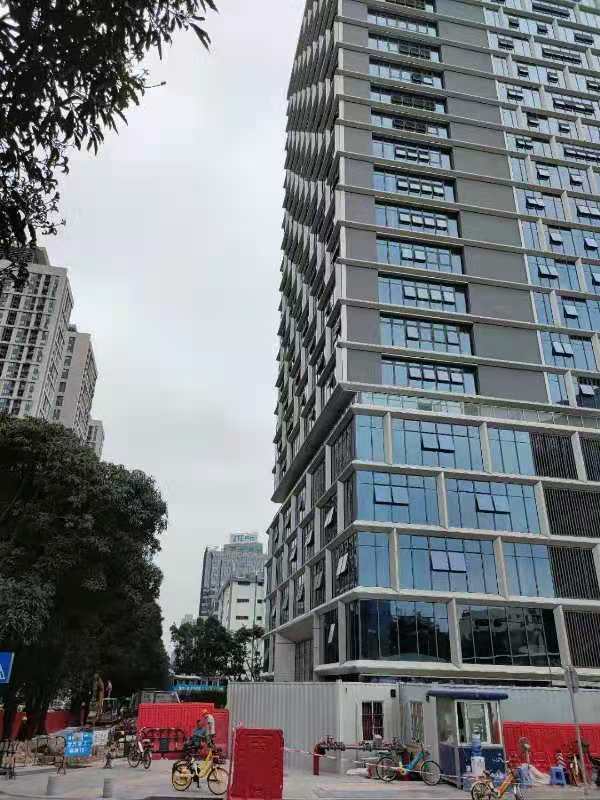 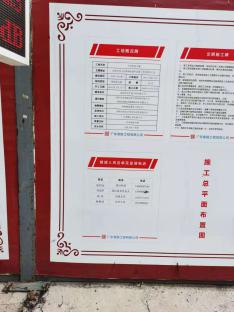 